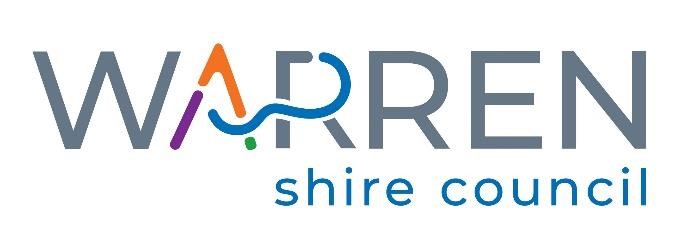 General Information for the Position of   Pavement Maintenance Team Leader Further Information can be obtained from: Engineering Department - (02) 6847 6600  115 Dubbo Street, (P.O. Box 6) 	Phone: (02) 6847 6600 WARREN  NSW  2824 	 SCHEDULE 1ADVERTISEMENT FOR THE POSITIONPavement Maintenance Team Leader POSITION VACANTPAVEMENT MAINTENANCE TEAM LEADERCouncil is seeking an enthusiastic Pavement Maintenance Team Leader to work as part of their Roadside Maintenance Crew on a permanent full-time basis.About the RoleThe successful candidate will be required to supervise and motivate a small team of staff to carry out tasks including but not limited to road & roadside traffic facilities establishment, maintenance and cleaning, as well as culvert repairs & maintenance and bridge repairs.Essential General Construction Induction Card (White Card)Class HC Driver’s LicenceCertificate of Competency as a Backhoe OperatorHave the ability to undertake extensive overtime and be prepared to participate in the Extended Flexible Working Hours for Road Work Teams and Other Associated Staff AgreementDesirableFirst Aid CertificateImplement Work Zone Traffic Management PlanPlant Operation TrainingEmployment ConditionsSalary Range: $1116.30 - $1294.91 per week + allowances 11% superannuation9-day fortnight flexitime system – 38-hour paid weekLeave provisions as per the Local Government (State) AwardThe successful applicant will be subject to pre-employment medical assessment prior to confirmation of employment.ApplicationsAn information package must be obtained by attending the Administration Centre, 115 Dubbo Street, Warren or by visiting Council website www.warren.nsw.gov.auAll applications should include a Resume and a completed ‘Employment Application Form’ (obtained in the information package) along with two (2) recent references/referees. Applications can be lodged:Via mail – P.O. Box 6, Warren, NSW, 2824In person – 115 Dubbo Street, Warren, NSW, 2824Via email – hr@warren.nsw.gov.auFor enquiries, contact Councils Engineering Department on (02) 6847 6600.SCHEDULE 2POSITION DESCRIPTIONPavement Maintenance Team Leader Position DescriptionPosition Title:	Team Leader – Pavement Maintenance Team Department:	EngineeringClassification:	Operational Band 1, Level 4Grading:	Local Government (State) Award 2020. Progression between Grades 1-5 is in line with Council’s Salary System.Hours of Duty:	9 day fortnight, 38 hour week,Summer – Start - 6.15 am & Finish - 3.30 pm,Winter – Start - 7.15 am & Finish - 4.30 pm, & One half hour (30 minutes) lunch break.Annual Leave:	4 weeks per year.Responsible Officer:	Manager Roads InfrastructureImmediate Supervisor:	Roads OverseerPosition Objectives:The Team Leader – Pavement Maintenance Team is required to liaise with the Engineering Services Staff and motivate a group of outdoor staff to carry out tasks as required or directed on roadwork projects or other projects on Council facilities.  Works include but are not limited to road verge slashing, road & roadside traffic facilities (signs, guideposts, bus stops) establishment, maintenance & cleaning, culvert repairs and replacement, bridge repairs, and other duties as required.Licences, Qualifications and Experience:Essential:	General Construction Induction Card (White Card)Class HC Motor Vehicle Driver's LicenceCertificate of Competency as a Backhoe Operator Desirable:	Higher School CertificateRoadworks Signage and Erection CertificateTraffic Controller's CertificatePlant Operation CourseSupervision CourseFirst Aid CertificateClass MC Motor Vehicle Driver's LicenceCertificate of Competency as a Front-End Loader Certificate of Competency as a Skid Steer OperatorCertificate of Competency as a Truck Mounted Crane OperatorCertificate of Competency as an Excavator Operator Chainsaw Operator and Maintenance CourseHigh Risk Work License Forklift Confined Spaces CourseWelding CertificateCertificate of Competency for Formwork & Falsework (WorkCover)Certificate in Local Government Foundation StudiesLocal Government Operations Certificate 2Local Government Operations Certificate 3Municipal & Shire Superintendent's Certificate, TAFESchedule of Duties:Be aware of plant and equipment capabilitiesEnsure plant, equipment and machinery is fully operative and in safe working order and always operated in a safe and legal way in accordance with all relevant ActsEnsure that all safety equipment and clothing is used where required in the correct mannerLiaise with immediate supervisor with regard to daily and weekly worksBe prepared to travel or camp as directed and must prepared to work out of hours as requiredInitiate disciplinary action on staff under control of the Team Leader – Roadside Maintenance Team as requiredIssue instructions to and supervise staff under direct control of the Team Leader – Roadside Maintenance TeamOrganise daily plant and material requirements, organise stores requisitionsEnsure that all work sites are left in a neat, tidy and safe conditionAssist with the preparation of insurance reports as requiredAttend plant schools, seminars, training sessions associated with this position if requiredEnsure that there is no wastage or misuse of resourcesCarry out other duties as required by the Manager Roads Infrastructure and/or the Overseer RoadsCustomer ServiceProject and promote the image of Council as both positive and efficient through maintaining professional standards and presentation.Attend to enquiries from internal and external customers promptly and professionally.Communicate effectively and sensitively with both internal and external customers.Objectively solve disputes and/or problems that may arise with internal and external customersWork cooperatively with other organisationsWork Health and Safety ResponsibilitiesAll employees are responsible for WHS at Warren Shire Council and their duties include:Working in a safe manner without risk to themselves, others, Council’s equipment or the environment;Reporting all WHS hazards and incidents to their supervisor;Reporting all injuries and illnesses to their supervisor and the Work Health Safety/Risk Officer within 24 hours;Providing suggestion, through agreed consultation method, on how to improve WHS issues;Seeking assistance if unsure of WHS procedures;Reporting any faulty equipment or plant to their supervisor;Participate in WHS consultation arrangements in your workplace;Complying with any Return to Work Plan if injured;Correctly using all personal protective equipment; andComplying with emergency and evacuation procedures.Physical DemandsThe position holder is required to be physically fit as they are likely to be exposed to a range of outdoor activities and also prolonged sitting, and close eye work.Key AccountabilitiesAdherence to authorised working hoursAdherence to adopted safe working practicesAdherence to adopted works specificationsControl of plant and materials under direct control of the Ganger - Construction and Maintenance CrewAdherence to adopted policies of CouncilCarry out duties as instructedReport any problems with plant and equipment, mechanical or otherwise, to the Plant ForemanDemonstration of good driving/operating and low maintenance record for plant operatedAdvise Roads Overseer if unable to attend or complete work or trainingEnsure all records are maintainedEnsure harmonious and productive relationships exist with the Council staffPromote a positive image of CouncilProcessing of time, plant, contractor and maintenance management system sheets.Output MeasuresStandard of workmanshipNumber of work safety incidentsRecord of staff mattersAttendance recordPresentationPosition Skill Descriptors - Operational Band 1, Level 4 (B1 L4):Authority and accountability: Responsible for supervising staff in operational duties or for work requiring independence in the application of skills, subject to routine supervision. Responsible for quality of work function.  Judgement and problem solving: Option on how to approach tasks requires interpretation of problems and may involve precise judgement in operational areas.  Specialist knowledge and skills: The number of work areas in which the position operates makes the work complicated and a variety of skills are required in its completion. Position may require competence in operation of complex machinery.  Management skills: Supervisory skills in the communication of instructions, training and the checking of work may be required.  Interpersonal skills: Skills are required to convince and explain specific points of view or information to others and to reconcile differences between parties.  Qualifications and Experience: Experience to adapt procedures to suit situations and a thorough knowledge of the most complex operational work procedures to achieve work objectives.Warren Shire CouncilCompetencies and SkillsJob Title:	Roadside Maintenance Team LeaderBand:	1Level: 	4SCHEDULE 3EMPLOYMENT APPLICATION FORMPavement Maintenance Team Leader Employment Application Form
Privacy Statement: As part of the recruitment process Warren Shire Council will be collecting information about you.  This information is private information for the Privacy and Personal Information Protection Act. This information will be included in the recruitment file and accessed by Council Human Resources staff and members of the Recruitment Selection Panel.  Applicants may request their information be returned to them at the conclusion of the recruitment process. Personal Details * Required FieldsQuestionsSkills ObtainedSkills ObtainedGrade 1YesNoImplement Traffic Control Plans CardCertificate IV Civil Construction (Road Construction and Maintenance) or equivalentDemonstrated ability to complete site safety paperwork – Risk assessment and site inductionsDemonstrated understanding and knowledge of Council policies, protocols and proceduresDemonstrated ability to manage a worksite.HC Class LicenceGrade 2Demonstrated ability to use software applications such as MS Office and Confirm, and industry standard project management and engineering software.Demonstrated ability to manage an effective team and work to timeframes Demonstrated ability to identify environmental and quality issuesDemonstrated ability to identify and address safety issuesGrade 3Demonstrated ability to manage road work’s quality efficiently and effectivelyDemonstrated identifying and implementing initiatives by suggesting changes to work procedures that enhance work team’s performanceDemonstrated ability to manage environmental requirementsDemonstrated performance by delivering maintenance works on time, safely and accurately record works through Work Orders and Maintenance SystemsGrade 4Demonstrated ability to oversee subordinates in areas of Safety, Quality, Environmental and Performance.Evidence of self-development through completion of additional relevant qualificationsDemonstrated ability to monitor and adjust work to meet environmental and quality requirementsDemonstrated ability to identify and resolve issues to work areas in regard to safety.Grade 5MC Class LicenceDemonstrated ability to competently act in the Services Overseer PositionDemonstrated ability to cross skill and up skill subordinates through mentoring    Local Government Operations Certificate 2 (or 5 years relevant industry experience) Ability to calculate and measure quantities of materialsFirst Name*Last Name*E-mail*E-mail*Phone*MobileStreet Address*Postal Address*City, Town, Suburb*Postcode*Country*State*Please indicate your eligibility to work in Australia*Australian/New Zealand CitizenPermanent Resident Current Visa including Visa Class and duration (expiry date)None of the aboveIf you answered Current Visa or None of the above, please provide details of your eligibility to work in Australia including Visa date or issue and any Visa restrictionsHave you read and understood the position description and the requirements for the position that you are applying for? *YesNoHave you ever previously been employed by Warren Shire Council? *YesNoIf you answered Yes to the above question, please provide details of your employment (dates of employment and job/position title) *Please explain your motivation for applying for this position and why you believe you are a suitable candidate*Do you have any trade certificates, university or TAFE certificates or other (traffic control, etc.)? * YesNoIf you answered Yes to the question above, please outline your qualifications and your experience in relation to this position within Local Government*Attach certified copies of all relevant documentation to this application*What Class of motor vehicle driving licence do you hold? *NoneClass CClass LRClass MRClass HRClass HCClass MCOther (please explain)State of Issue:Expiry Date:Do you hold a SafeWork Construction Induction (White Card) or equivalent? *Yes (Number on Card)NoHave you had experience working in a team environment? *YesNoIf you answered Yes to the above question, please detail your experience including examples*Excellent Time Management, Customer Service, and Conflict Resolution skills are essential in this role. Provide actual examples of your experience of these skills*Equal Employment Opportunity - Please note that providing this information is voluntary, any information you provide will remain confidential and will only be used for the gathering of statistical data.Are you Male or Female?MaleFemaleDo you identify as Aboriginal or Torres Strait Islander?YesNoIs English the primary language spoken at home?YesNoDo you have a disability?YesNoIf you answered Yes to the question above, please state what support or assistance you require in order to help through the recruitment process.